   ENGLISH C2             FRENCH C1                DUTCH B2                    GERMAN B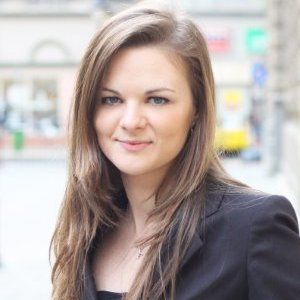 VALÉRIA ESZTER HORVÁTHVALÉRIA ESZTER HORVÁTHVALÉRIA ESZTER HORVÁTHAddress: Hungary, 1083 Budapest, Ludovika Sqr 2, Side Building, Office 217.
Email: horvath.valeria.eszter@uni-nke.hu
Phone: +36 1 432 9000 / 20 807
Address: Hungary, 1083 Budapest, Ludovika Sqr 2, Side Building, Office 217.
Email: horvath.valeria.eszter@uni-nke.hu
Phone: +36 1 432 9000 / 20 807
Address: Hungary, 1083 Budapest, Ludovika Sqr 2, Side Building, Office 217.
Email: horvath.valeria.eszter@uni-nke.hu
Phone: +36 1 432 9000 / 20 807
PROFESSIONAL EXPERIENCEPROFESSIONAL EXPERIENCEPROFESSIONAL EXPERIENCEPROFESSIONAL EXPERIENCEPROFESSIONAL EXPERIENCEPROFESSIONAL EXPERIENCE2020 –2020 –UPS Department of International Law, Assistant LecturerUPS Department of International Law, Assistant LecturerUPS Department of International Law, Assistant LecturerUPS Department of International Law, Assistant Lecturer2020 –2020 –Next Step (MigHelp) Association, Legal Aid Program, LawyerNext Step (MigHelp) Association, Legal Aid Program, LawyerNext Step (MigHelp) Association, Legal Aid Program, LawyerNext Step (MigHelp) Association, Legal Aid Program, Lawyer2017 – 20202015 – 20172014 – 20152012 – 201420112017 – 20202015 – 20172014 – 20152012 – 20142011MigHelp Association, Legal AssociateMediaworks Hungary, Legal AssociateEuropean Migration Network, Migration Legal Expert/CoordinatorPankotai Attorneys-at-law / Pontes Budapest, Legal AssociateMinistry of Foreign Affairs (HU EU PRES), Liaison Officer (NL)MigHelp Association, Legal AssociateMediaworks Hungary, Legal AssociateEuropean Migration Network, Migration Legal Expert/CoordinatorPankotai Attorneys-at-law / Pontes Budapest, Legal AssociateMinistry of Foreign Affairs (HU EU PRES), Liaison Officer (NL)MigHelp Association, Legal AssociateMediaworks Hungary, Legal AssociateEuropean Migration Network, Migration Legal Expert/CoordinatorPankotai Attorneys-at-law / Pontes Budapest, Legal AssociateMinistry of Foreign Affairs (HU EU PRES), Liaison Officer (NL)MigHelp Association, Legal AssociateMediaworks Hungary, Legal AssociateEuropean Migration Network, Migration Legal Expert/CoordinatorPankotai Attorneys-at-law / Pontes Budapest, Legal AssociateMinistry of Foreign Affairs (HU EU PRES), Liaison Officer (NL)EDUCATIONEDUCATIONEDUCATIONEDUCATIONEDUCATIONEDUCATION2017 –2017 –UPS Doctoral School of Public Administration (PhD)UPS Doctoral School of Public Administration (PhD)UPS Doctoral School of Public Administration (PhD)UPS Doctoral School of Public Administration (PhD)2021 –2021 –University of Pécs, Infocommunications law (LLM)University of Pécs, Infocommunications law (LLM)University of Pécs, Infocommunications law (LLM)University of Pécs, Infocommunications law (LLM)20172005 – 20122009 – 20102006 - 201020172005 – 20122009 – 20102006 - 2010Legal Bar ExamUniversity of Eötvös Loránd, Law (JD)Sciences-Po (Paris), Political Science (Erasmus)Corvinus University of Budapest, International Studies (BA)Legal Bar ExamUniversity of Eötvös Loránd, Law (JD)Sciences-Po (Paris), Political Science (Erasmus)Corvinus University of Budapest, International Studies (BA)Legal Bar ExamUniversity of Eötvös Loránd, Law (JD)Sciences-Po (Paris), Political Science (Erasmus)Corvinus University of Budapest, International Studies (BA)Legal Bar ExamUniversity of Eötvös Loránd, Law (JD)Sciences-Po (Paris), Political Science (Erasmus)Corvinus University of Budapest, International Studies (BA)OTHER ACADEMIC AND PROFESSIONAL ACTIVITIESOTHER ACADEMIC AND PROFESSIONAL ACTIVITIESOTHER ACADEMIC AND PROFESSIONAL ACTIVITIESOTHER ACADEMIC AND PROFESSIONAL ACTIVITIESOTHER ACADEMIC AND PROFESSIONAL ACTIVITIES2009 2009 Jesuit Refugee Service Malta, Legal Aid Program CoordinatorJesuit Refugee Service Malta, Legal Aid Program CoordinatorJesuit Refugee Service Malta, Legal Aid Program Coordinator20182018EIT Climate-KIC Pioneers into Practice ProgramTechnical University of Tallinn, Techtransfer AssociateEIT Climate-KIC Pioneers into Practice ProgramTechnical University of Tallinn, Techtransfer AssociateEIT Climate-KIC Pioneers into Practice ProgramTechnical University of Tallinn, Techtransfer Associate2012 – 201420122010 – 2012Research trips:2012 – 201420122010 – 2012Research trips:TRIAL Trial Watch Project (Switzerland), ProfilerPhilip C. Jessup Moot Court Competition, Team MemberHumana Human Rights Magazine, co-founder, co-editor, columnistSpain (2007), Turkey (2011, 2019), Israel (2011), Romania (2011, 2019), Cyprus (2013, 2015), Libanon (2017), Brazil (2018), Egypt (2018), Mexico (2018), Jordan (2019)TRIAL Trial Watch Project (Switzerland), ProfilerPhilip C. Jessup Moot Court Competition, Team MemberHumana Human Rights Magazine, co-founder, co-editor, columnistSpain (2007), Turkey (2011, 2019), Israel (2011), Romania (2011, 2019), Cyprus (2013, 2015), Libanon (2017), Brazil (2018), Egypt (2018), Mexico (2018), Jordan (2019)TRIAL Trial Watch Project (Switzerland), ProfilerPhilip C. Jessup Moot Court Competition, Team MemberHumana Human Rights Magazine, co-founder, co-editor, columnistSpain (2007), Turkey (2011, 2019), Israel (2011), Romania (2011, 2019), Cyprus (2013, 2015), Libanon (2017), Brazil (2018), Egypt (2018), Mexico (2018), Jordan (2019)MEMBERSHIPSMEMBERSHIPSMEMBERSHIPSMEMBERSHIPSMEMBERSHIPS2022 - ASIL Hungarian BranchASIL Hungarian BranchASIL Hungarian BranchASIL Hungarian Branch2020 - European Society of International LawEuropean Society of International LawEuropean Society of International LawEuropean Society of International Law2018 – 2006 - 2010EIT Climate-KIC, Climate CoachHungarian UN Youth AssociationEIT Climate-KIC, Climate CoachHungarian UN Youth AssociationEIT Climate-KIC, Climate CoachHungarian UN Youth AssociationEIT Climate-KIC, Climate CoachHungarian UN Youth AssociationLANGUAGE SKILLSLANGUAGE SKILLSLANGUAGE SKILLSLANGUAGE SKILLSLANGUAGE SKILLS